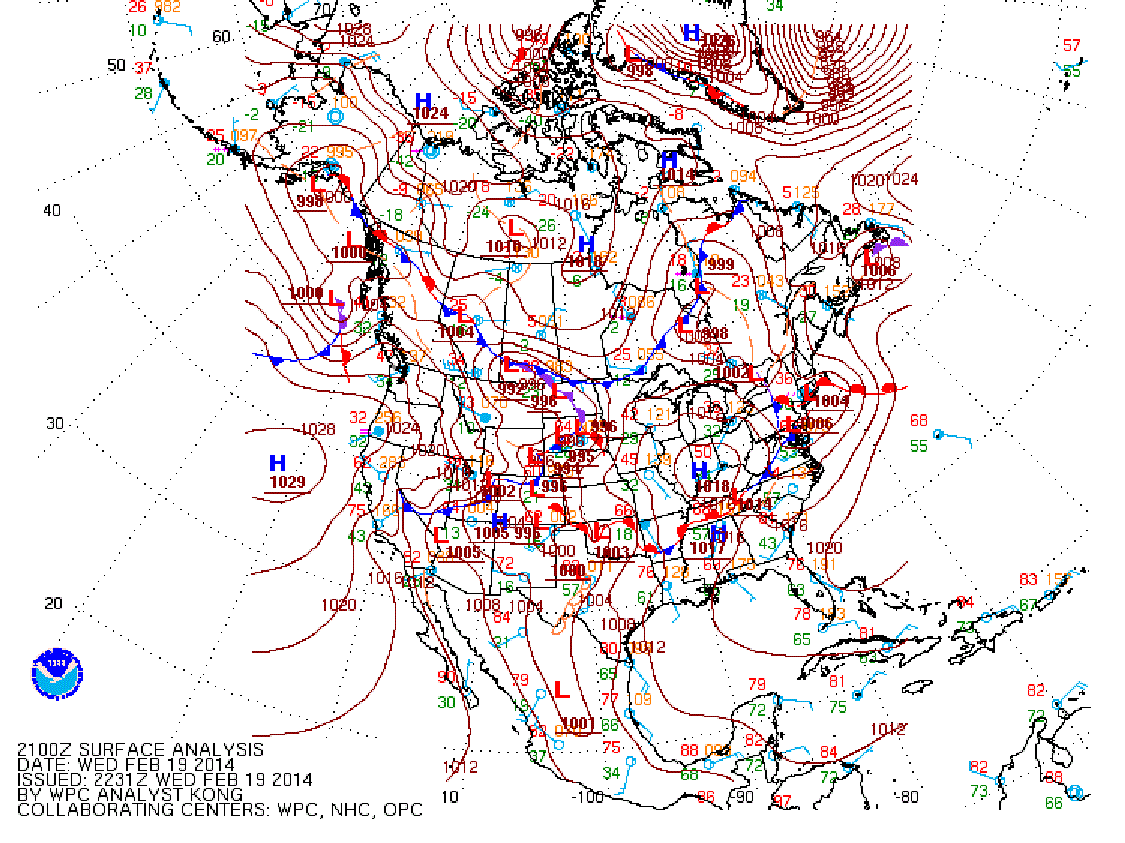 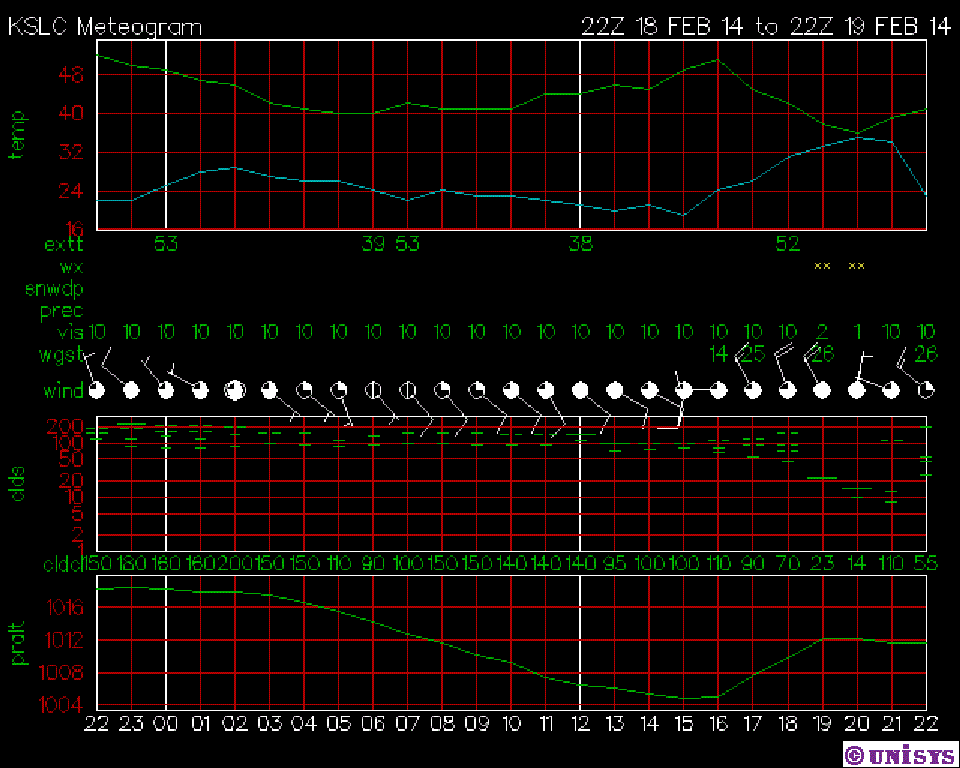 Meteogram temperature dropped  to around 35 degrees Fahrenheit at KSLC at around 1100 Mountain Standard Time(MST) on 19FEB2014Meteogram atmospheric pressure dropped to its lowest point in the day at around 0800(MST) Meteogram wind speeds increased to 26 knots at around 1200(MST) on 19FEB2014Meteogram visibility decreased from 10 miles to 1 mile at 1200(MST) then quickly increased back to 10 miles after the front passed. Meteogram there was a sudden change in wind direction at 0800(MST)Surface Analysis indicated cold winds from the north blowing across Utah on 19FEB2014Having an interest in the mountains I tend to keep the National Oceanic and Atmospheric Administration (NOAA) website readily available on my desktop computer.  I typically will check the weather(WX) from NOAA’s website once a day.  It has never occurred to me that I can print a surface analysis from NOAA’s website.   Using the Meteogram from Unisys I can easily determine a sudden drop in atmospheric pressure which typically means worsening WX in the following hours.             24 hour precipitation at the Salt Lake International Airport (acuweather.com)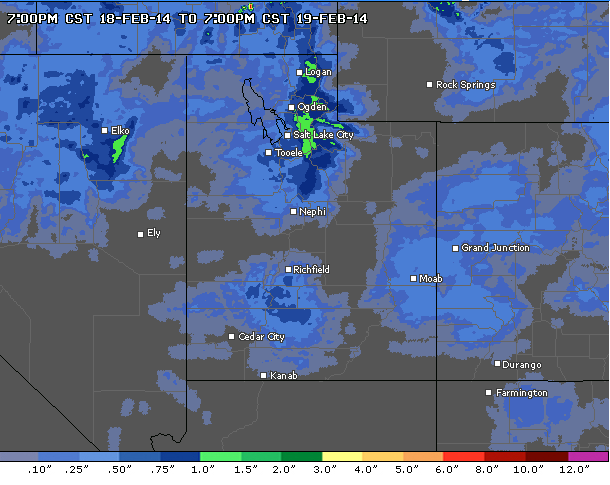 